三方影展-老鷹想飛環境教育影展資料活動目的教育是多元化的學習，透過觀看影片讓民眾了解在地文化與自然知識，藉由位環境努力的紀錄片工作者，透過他們對環境的關懷，看見最具象徵性的環境教育故事。爱此，透過辦理環境教育巡迴影展，以影片觀賞與座談方式等，引導民眾共同思考環境議題，加深學習環境知識，以達到環境素養提升之目的。本影展邀請專家學者蒞臨與談，討論與分享影片中的觀點和價值，共同思考人與大自然之間的關係，喚醒大眾關注，激發身為公民的責任感。辦理單位主辦單位：臺中市政府環境保護局承辦單位：大立環保科技有限公司協辦單位：國立中興大學環境工程系、朝陽科技大學環境工程與管理系、        　國立臺中教育大學科學教育與應用學系影展主題影展名稱:三方影展-老鷹想飛(實現老鷹、環境、人三方平衡共好)    (從沈振中對守護黑鳶的堅持，與導演梁皆得多年來對生態紀錄片的執著，    喚起第三方對環境的重視)活動內容辦理時間及地點報名方式採用線上報名，報名網址：https://goo.gl/YBFBel，報名時間為訊息公布後至額滿為止。活動流程活動海報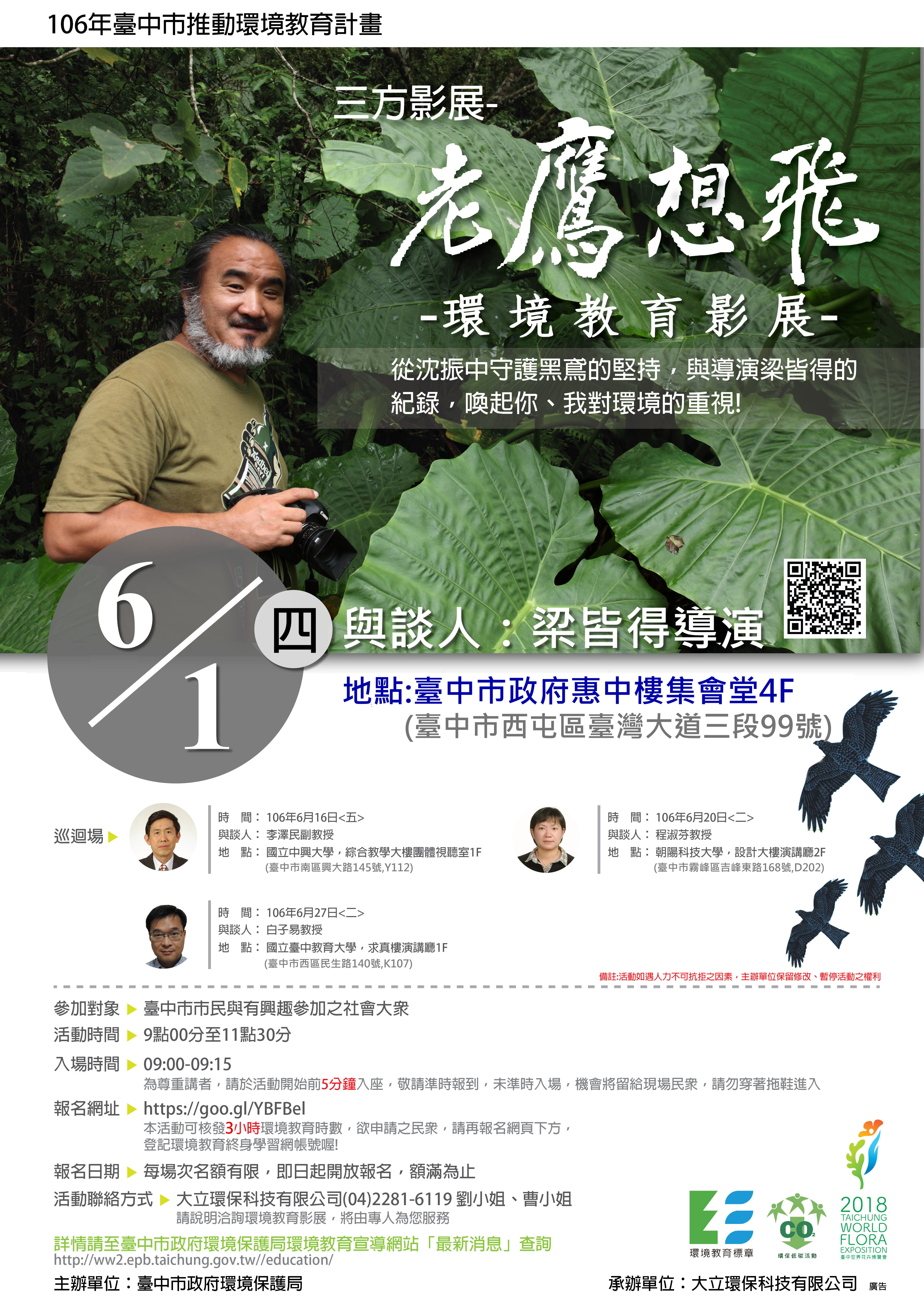 片名簡介老鷹想飛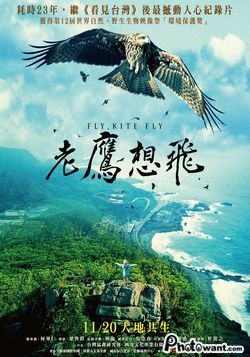 由梁皆得導演所執導的紀錄片。以「老鷹先生」沈振中老師追索老鷹生態的生涯歷程為影片核心，探討台灣黑鳶的生態處境。「老鷹先生」沈振中原為生物教師，投入觀察黑鳶生態的工作，1991年發現基隆外木山黑鳶群體因棲地遭受破壞而消失，觸動他發心，毅然決然放棄穩定的教職，全力投入觀察工作。他家徒四壁，靠著家族成員的支持，堅苦卓絕從事黑鳶保育工作，長達20年，直至2011年退休。經由台灣猛禽研究會支持，由研究者林惠珊帶領著原先參與的調查員、國立屏東科技大學野生動物保育研究所鳥類生態研究室的研究生及猛禽研究會會員等等，繼續普查黑鳶的族群，研究其生態行為。場次時間場地與談人首場6月1日（星期四）臺中市政府惠中樓集會堂4F(臺中市西屯區臺灣大道三段99號)梁皆得導演巡演場6月16日（星期五）國立中興大學綜合教學大樓團體視聽室Y112(台中市南區興大路145號)李澤民 副教授巡演場6月20日（星期二）朝陽科技大學設計大樓演講廳D202(台中市霧峰區吉峰東路168號)程淑芬 教授巡演場6月27日（星期二）國立臺中教育大學求真樓演講廳K107(台中市西區民生路140號)白子易 教授備註: 活動時間9點00分至11點30分備註: 活動時間9點00分至11點30分備註: 活動時間9點00分至11點30分備註: 活動時間9點00分至11點30分106年臺中市環境教育影展流程106年臺中市環境教育影展流程106年臺中市環境教育影展流程時間議程備註09:00-09:30報到大立環保科技有限公司09:30-09:35長官致詞主持人-黃榆樺開場臺中市政府長官代表致詞09:35-09:45影片引言首　場：梁皆得導演第二場：李澤民副教授第三場：程淑芬教授第四場：白子易教授09:45-11:00影片欣賞影片: 老鷹想飛11:00-11:30座談討論（現場Q&A）與會人員11:30-賦歸賦歸